Instituto de Educação Infantil e JuvenilOutono, 2020. Londrina, 08 de Maio.Nome: ____________________________________ Turma: ____________Área do conhecimento: Educação Física | Professor: LeandroEDUCAÇÃO FÍSICA – CHA CHA SLIDEASSISTA E AQUEÇA-SE COM O VÍDEO DE EXERCÍCIO DO GRUPO KIDZ BOP: https://youtu.be/9BrELdFBQnk?t=19  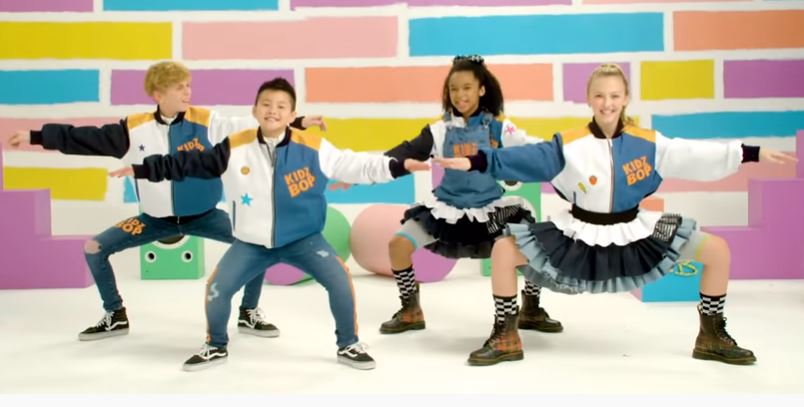 VAMOS APRENDER UMA “LINE DANCE” ONDE TODOS DE TODAS AS IDADES FAZEM O MESMO PASSO. TODOS DO FUNDAMENTAL I E II VÃO APRENDER. CHA CHA SLIDE. https://www.youtube.com/watch?v=wZv62ShoStY&list=PLissNWvv2eGvmh0Ny2U_oWyjYcIRi53K4&index=12&t=0s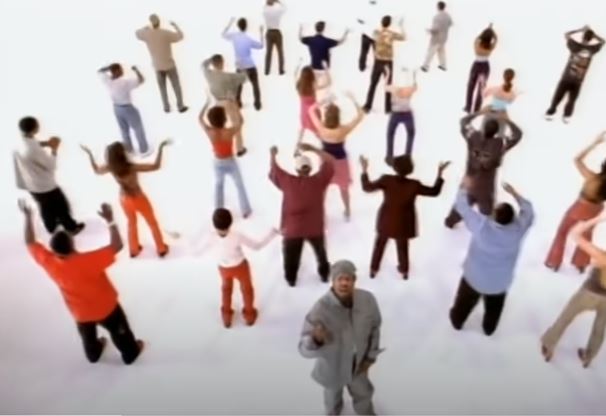 VAMOS PRATICAR MAIS 2 VEZES COM ESSES VÍDEOS.https://www.youtube.com/watch?v=I1gMUbEAUFw&list=PLissNWvv2eGvmh0Ny2U_oWyjYcIRi53K4&index=10&t=0s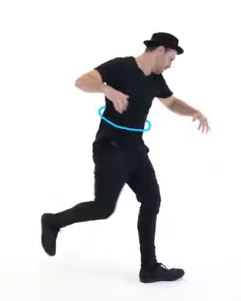 https://www.youtube.com/watch?v=Rx87a6cx0Ao&list=PLissNWvv2eGvmh0Ny2U_oWyjYcIRi53K4&index=9&t=0s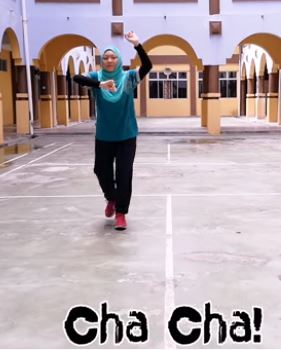 ESCREVA E  DESENHE RELATANDO COMO FOI. __________________________________________________________________________________________________________________________________________________________________________________________________________________________________________